ПроектАДМИНИСТРАЦИЯ БЕРЕЗОВСКОГО РАЙОНАХАНТЫ-МАНСИЙСКОГО АВТОНОМНОГО ОКРУГА – ЮГРЫПОСТАНОВЛЕНИЕот  ___________ 2019 года 	                                                                          № ______пгт. БерезовоО внесении изменений в постановление администрации Березовского района от 29.10.2018 № 933 «О муниципальной программе «Формирование современной городской  среды в Березовском районе» и признании утратившими силу некоторых муниципальных правовых актов администрации Березовского района»В соответствии решением Думы Березовского района от 20.12.2018 № 351 «О бюджете Березовского района на 2019 год и плановый период 2020 и 2021 годов»:1. Внести в приложение к постановлению администрации Березовского района от 29.10.2018 № 933 «О муниципальной программе «Формирование современной городской  среды в Березовском районе» и признании утратившими силу некоторых муниципальных правовых актов администрации Березовского района» (далее муниципальная программа) следующие изменения:1. 1. Паспорт муниципальной программы изложить в следующей редакции согласно приложению 1 к настоящему постановлению.1.2. Таблицу 1 к муниципальной программе изложить в следующей редакции согласно приложению 2 к настоящему постановлению. 1.3. Таблицу 2 к муниципальной программе изложить в следующей редакции согласно приложению 3 к настоящему постановлению.1.4. Таблицу 3 к муниципальной программе изложить в следующей редакции согласно приложению 4 к настоящему постановлению.1.5. Таблицу 4 к муниципальной программе изложить в следующей редакции согласно приложению 5 к настоящему постановлению.1.6. Муниципальную программу дополнить таблицей 9 следующего содержания согласно приложению 6 к настоящему постановлению.2. Опубликовать настоящее постановление в газете «Жизнь Югры» и разместить на официальном веб-сайте органов местного самоуправления Березовского района.3. Настоящее постановление вступает в силу после его официального опубликования.Глава  района                                                                                                 В.И. ФоминПриложение 1 к постановлению администрации Березовского районаот ____________ 2019 года  № ____Паспорт муниципальной программы Формирование современной городской  среды в Березовском районе(далее – муниципальная программа)Приложение 2 к постановлению администрации Березовского районаот ____________ 2019 года  № ____Таблица 1Целевые показатели и муниципальной программы Приложение 3 к постановлению администрации Березовского районаот ____________ 2019 года  № ____Таблица 2Перечень основных мероприятий муниципальной программы Приложение 4 к постановлению администрации Березовского районаот ____________ 2019 года  № ____Таблица 3 Портфели проектов и проекты Березовского района, Ханты-Мансийского автономного округа – Югры (участие в которых принимает Березовский район), направленные в том числе на реализацию национальных и федеральных проектов Российской ФедерацииПриложение 5 к постановлению администрации Березовского районаот ____________ 2019 года  № ____Таблица 4	Характеристика основных мероприятий муниципальной программы, их связь с целевыми показателямиПриложение 6 к постановлению администрации Березовского районаот ____________ 2019 года  № ____Таблица 9Визуализированный перечень объектов благоустройстваНаименование муниципальной программыФормирование современной городской  среды в Березовском районеДата утверждения муниципальной программы (наименование и номер соответствующего нормативного правового акта) Постановление администрации Березовского района от 29.10.2018 № 933 «О муниципальной программе «Формирование современной городской  среды в Березовском районе» и признании утратившими силу некоторых муниципальных правовых актов администрации Березовского района»Ответственный исполнитель муниципальной программыАдминистрация Березовского района(Управление по жилищно-коммунальному хозяйству)Соисполнители муниципальной программыАдминистрации городских и сельских поселений Березовского района.  Цель муниципальной программыСоздание комфортной городской среды на территории Березовского районаЗадачи муниципальной программы- Повышение уровня благоустройства дворовых территорий.- Повышение уровня благоустройства общественных территорий. Подпрограммы или основные мероприятияБлагоустройство   дворовых территорий; Благоустройство общественных территорий.Наименование портфеля проектов, проекта, направленных в том числе на реализацию в Березовского районе национальныхпроектов (программ) Российской ФедерацииЖилье и городская средаЦелевые показатели муниципальной программыУвеличение количества благоустроенных дворовых территорий с 23 до 44 единиц;Увеличение количества благоустроенных общественных территорий с 23 до 40 единиц;Увеличение доли граждан принявших участие в решении вопросов городской среды от общего количества граждан в возрасте от 14 лет, проживающих в муниципальных образованиях на территории которых реализуются проекты по созданию комфортной городской среды с 6,4 до 30,0  %Сроки реализации муниципальной программы 2019 - 2024 годы Параметры финансового обеспечения муниципальной программы    Общий объем финансирования муниципальной программы за 2019-2024 годы составляет – 79563,2 тыс. рублей, в том числе:- федеральный бюджет – 0,0 тыс. рублей;- бюджет автономного округа – 63501,2 тыс. рублей;- бюджет городских и сельских поселений – 16062,0 тыс. рублей; в том числе по годам:в 2019 году – 15337,0 тыс. рублей в том числе:- федеральный бюджет – 0,0 тыс. рублей;- бюджет автономного округа – 12660,0 тыс. рублей;- бюджет городских и сельских поселений – 2677,0  тыс. рублей;в 2020 году – 14656,6 тыс. рублей в том числе:- федеральный бюджет – 0,0 тыс. рублей;- бюджет автономного округа – 11979,6 тыс. рублей;- бюджет городских и сельских поселений – 2677,0  тыс. рублей;в 2021 году – 12392,4 тыс. рублей в том числе:- федеральный бюджет – 0,0 тыс. рублей;- бюджет автономного округа – 9715,4 тыс. рублей;- бюджет городских и сельских поселений – 2677,0  тыс. рублей;в 2022 году – 12392,4 тыс. рублей в том числе:- федеральный бюджет – 0,0 тыс. рублей;- бюджет автономного округа – 9715,4 тыс. рублей;- бюджет городских и сельских поселений – 2677,0 тыс. рублей;в 2023 году – 12392,4 тыс. рублей в том числе:- федеральный бюджет – 0,0 тыс. рублей;- бюджет автономного округа – 9715,4 тыс. рублей;- бюджет городских и сельских поселений – 2677,0  тыс. рублей;в 2024 году – 12392,4 тыс. рублей в том числе:- федеральный бюджет – 0,0 тыс. рублей;- бюджет автономного округа – 9715,4 тыс. рублей;- бюджет городских и сельских поселений – 2677,0  тыс. рублей;Ежегодные объемы финансирования программы за счет средств бюджетов: автономного округа, муниципального образования Березовский район определяются в соответствии с утвержденными бюджетами на соответствующий финансовый год.В ходе реализации программы ежегодные объемы финансирования мероприятий при необходимости подлежат корректировке.   Параметры финансового обеспечения портфеля проектов, проекта, направленных в том числе на реализацию в Березовском районе национальных проектов (программ) Российской Федерации, реализуемых в составе муниципальной программыОбщий объем финансового обеспечения портфеля проекта за 2019-2024 годы составляет – 79563,2 тыс. рублей, в том числе:- федеральный бюджет – 0,0 тыс. рублей;- бюджет автономного округа – 63501,2 тыс. рублей;- бюджет городских и сельских поселений – 16062,0 тыс. рублей; в том числе по годам:в 2019 году – 15337,0 тыс. рублей в том числе:- федеральный бюджет – 0,0 тыс. рублей;- бюджет автономного округа – 12660,0 тыс. рублей;- бюджет городских и сельских поселений – 2677,0  тыс. рублей;в 2020 году – 14656,6 тыс. рублей в том числе:- федеральный бюджет – 0,0 тыс. рублей;- бюджет автономного округа – 11979,6 тыс. рублей;- бюджет городских и сельских поселений – 2677,0  тыс. рублей;в 2021 году – 12392,4 тыс. рублей в том числе:- федеральный бюджет – 0,0 тыс. рублей;- бюджет автономного округа – 9715,4 тыс. рублей;- бюджет городских и сельских поселений – 2677,0  тыс. рублей;в 2022 году – 12392,4 тыс. рублей в том числе:- федеральный бюджет – 0,0 тыс. рублей;- бюджет автономного округа – 9715,4 тыс. рублей;- бюджет городских и сельских поселений – 2677,0 тыс. рублей;в 2023 году – 12392,4 тыс. рублей в том числе:- федеральный бюджет – 0,0 тыс. рублей;- бюджет автономного округа – 9715,4 тыс. рублей;- бюджет городских и сельских поселений – 2677,0  тыс. рублей;в 2024 году – 12392,4 тыс. рублей в том числе:- федеральный бюджет – 0,0 тыс. рублей;- бюджет автономного округа – 9715,4 тыс. рублей;- бюджет городских и сельских поселений – 2677,0  тыс. рублей; № показателяНаименование целевых показателей Базовый показатель на начало реализации муниципальной программы Значения целевого показателя и (или) индикатора по годамЗначения целевого показателя и (или) индикатора по годамЗначения целевого показателя и (или) индикатора по годамЗначения целевого показателя и (или) индикатора по годамЗначения целевого показателя и (или) индикатора по годамЗначения целевого показателя и (или) индикатора по годамЦелевое значение показателя  на момент окончания  реализации муниципальной программы № показателяНаименование целевых показателей Базовый показатель на начало реализации муниципальной программы 2019 год2020 год2021 год2022 год2023год2024годЦелевое значение показателя  на момент окончания  реализации муниципальной программы123456789101Количество благоустроенных дворовых территорий (единиц)23313335394244442Количество благоустроенных общественных территорий (единиц)23343536373940403Доля граждан принявших участие в решении вопросов городской среды от общего количества граждан в возрасте от 14 лет, проживающих в муниципальных образованиях на территории которых реализуются проекты по созданию комфортной городской среды, %6,48,012,015,017,020,030,030,0№№ Основное мероприятие муниципальной программы (связь мероприятий с целевыми показателями муниципальной программы)Ответственный исполнитель/соисполнительОтветственный исполнитель/соисполнительИсточники финансированияФинансовые затраты на реализацию, тыс. рублейФинансовые затраты на реализацию, тыс. рублейФинансовые затраты на реализацию, тыс. рублейФинансовые затраты на реализацию, тыс. рублейФинансовые затраты на реализацию, тыс. рублейФинансовые затраты на реализацию, тыс. рублейФинансовые затраты на реализацию, тыс. рублейФинансовые затраты на реализацию, тыс. рублей№№ Основное мероприятие муниципальной программы (связь мероприятий с целевыми показателями муниципальной программы)Ответственный исполнитель/соисполнительОтветственный исполнитель/соисполнительИсточники финансированиявсегов том числе:в том числе:в том числе:в том числе:в том числе:в том числе:в том числе:№№ Основное мероприятие муниципальной программы (связь мероприятий с целевыми показателями муниципальной программы)Ответственный исполнитель/соисполнительОтветственный исполнитель/соисполнительИсточники финансированиявсего2019 г.2020 г.2021 г.2022 г.2023 г.2023 г.2024 г.112334578910Подпрограмма 1 «Благоустройство дворовых территорий»Подпрограмма 1 «Благоустройство дворовых территорий»Подпрограмма 1 «Благоустройство дворовых территорий»Подпрограмма 1 «Благоустройство дворовых территорий»Подпрограмма 1 «Благоустройство дворовых территорий»Подпрограмма 1 «Благоустройство дворовых территорий»Подпрограмма 1 «Благоустройство дворовых территорий»Подпрограмма 1 «Благоустройство дворовых территорий»Подпрограмма 1 «Благоустройство дворовых территорий»Подпрограмма 1 «Благоустройство дворовых территорий»Подпрограмма 1 «Благоустройство дворовых территорий»Подпрограмма 1 «Благоустройство дворовых территорий»Подпрограмма 1 «Благоустройство дворовых территорий»1Федеральный проект «Формирование комфортной городской среды» (1,3)Управление по жилищно-коммунальному хозяйству администрации Березовского района, администрации городских и сельских поселенийУправление по жилищно-коммунальному хозяйству администрации Березовского района, администрации городских и сельских поселенийВсего, в том числе:74354,014468,813788,411524,211524,211524,211524,211524,21Федеральный проект «Формирование комфортной городской среды» (1,3)Управление по жилищно-коммунальному хозяйству администрации Березовского района, администрации городских и сельских поселенийУправление по жилищно-коммунальному хозяйству администрации Березовского района, администрации городских и сельских поселенийфедеральный бюджет0,00,00,00,00,00,00,00,01Федеральный проект «Формирование комфортной городской среды» (1,3)Управление по жилищно-коммунальному хозяйству администрации Березовского района, администрации городских и сельских поселенийУправление по жилищно-коммунальному хозяйству администрации Березовского района, администрации городских и сельских поселенийбюджет автономного округа63501,212660,011979,69715,49715,49715,49715,49715,41Федеральный проект «Формирование комфортной городской среды» (1,3)Управление по жилищно-коммунальному хозяйству администрации Березовского района, администрации городских и сельских поселенийУправление по жилищно-коммунальному хозяйству администрации Березовского района, администрации городских и сельских поселенийбюджет района0,00,00,00,00,00,00,00,01Федеральный проект «Формирование комфортной городской среды» (1,3)Управление по жилищно-коммунальному хозяйству администрации Березовского района, администрации городских и сельских поселенийУправление по жилищно-коммунальному хозяйству администрации Березовского района, администрации городских и сельских поселенийбюджет городских и сельских поселений10852,81808,81808,81808,81808,81808,81808,81808,81Федеральный проект «Формирование комфортной городской среды» (1,3)Управление по жилищно-коммунальному хозяйству администрации Березовского района, администрации городских и сельских поселенийУправление по жилищно-коммунальному хозяйству администрации Березовского района, администрации городских и сельских поселенийиные внебюджетные источники0,00,00,00,00,00,00,00,01.1.Благоустройство дворовых территорий многоквартирных жилых домов пгт. Березово, ул. Дуркина 11, ул. Дуркина 45Управление по жилищно-коммунальному хозяйству администрации Березовского района, администрации городских и сельских поселенийУправление по жилищно-коммунальному хозяйству администрации Березовского района, администрации городских и сельских поселенийВсего, в том числе:74354,014468,813788,411524,211524,211524,211524,211524,21.1.Благоустройство дворовых территорий многоквартирных жилых домов пгт. Березово, ул. Дуркина 11, ул. Дуркина 45Управление по жилищно-коммунальному хозяйству администрации Березовского района, администрации городских и сельских поселенийУправление по жилищно-коммунальному хозяйству администрации Березовского района, администрации городских и сельских поселенийфедеральный бюджет0,00,00,00,00,00,00,00,01.1.Благоустройство дворовых территорий многоквартирных жилых домов пгт. Березово, ул. Дуркина 11, ул. Дуркина 45Управление по жилищно-коммунальному хозяйству администрации Березовского района, администрации городских и сельских поселенийУправление по жилищно-коммунальному хозяйству администрации Березовского района, администрации городских и сельских поселенийбюджет автономного округа63501,212660,011979,69715,49715,49715,49715,49715,41.1.Благоустройство дворовых территорий многоквартирных жилых домов пгт. Березово, ул. Дуркина 11, ул. Дуркина 45Управление по жилищно-коммунальному хозяйству администрации Березовского района, администрации городских и сельских поселенийУправление по жилищно-коммунальному хозяйству администрации Березовского района, администрации городских и сельских поселенийбюджет района0,00,00,00,00,00,00,00,01.1.Благоустройство дворовых территорий многоквартирных жилых домов пгт. Березово, ул. Дуркина 11, ул. Дуркина 45Управление по жилищно-коммунальному хозяйству администрации Березовского района, администрации городских и сельских поселенийУправление по жилищно-коммунальному хозяйству администрации Березовского района, администрации городских и сельских поселенийбюджет поселения10852,81808,81808,81808,81808,81808,81808,81808,81.1.Благоустройство дворовых территорий многоквартирных жилых домов пгт. Березово, ул. Дуркина 11, ул. Дуркина 45Управление по жилищно-коммунальному хозяйству администрации Березовского района, администрации городских и сельских поселенийУправление по жилищно-коммунальному хозяйству администрации Березовского района, администрации городских и сельских поселенийиные внебюджетные источники0,00,00,00,00,00,00,00,0Итого по подпрограмме 1Итого по подпрограмме 1Итого по подпрограмме 1Итого по подпрограмме 1Всего, в том числе:74354,014468,813788,411524,211524,211524,211524,211524,2Итого по подпрограмме 1Итого по подпрограмме 1Итого по подпрограмме 1Итого по подпрограмме 1федеральный бюджет0,00,00,00,00,00,00,00,0Итого по подпрограмме 1Итого по подпрограмме 1Итого по подпрограмме 1Итого по подпрограмме 1бюджет автономного округа63501,212660,011979,69715,49715,49715,49715,49715,4Итого по подпрограмме 1Итого по подпрограмме 1Итого по подпрограмме 1Итого по подпрограмме 1бюджет района0,00,00,00,00,00,00,00,0Итого по подпрограмме 1Итого по подпрограмме 1Итого по подпрограмме 1Итого по подпрограмме 1бюджет городских и сельских поселений10852,81808,81808,81808,81808,81808,81808,81808,8Итого по подпрограмме 1Итого по подпрограмме 1Итого по подпрограмме 1Итого по подпрограмме 1иные внебюджетные источники0,00,00,00,00,00,00,00,0Подпрограмма 2 «Благоустройство общественных территорий»Подпрограмма 2 «Благоустройство общественных территорий»Подпрограмма 2 «Благоустройство общественных территорий»Подпрограмма 2 «Благоустройство общественных территорий»Подпрограмма 2 «Благоустройство общественных территорий»Подпрограмма 2 «Благоустройство общественных территорий»Подпрограмма 2 «Благоустройство общественных территорий»Подпрограмма 2 «Благоустройство общественных территорий»Подпрограмма 2 «Благоустройство общественных территорий»Подпрограмма 2 «Благоустройство общественных территорий»Подпрограмма 2 «Благоустройство общественных территорий»Подпрограмма 2 «Благоустройство общественных территорий»Подпрограмма 2 «Благоустройство общественных территорий»2Федеральный проект «Формирование комфортной городской среды» (2,3)Управление по жилищно-коммунальному хозяйству администрации Березовского района, администрации городских и сельских поселений, администрации городских и сельских поселений, администрации городских и сельских поселенийУправление по жилищно-коммунальному хозяйству администрации Березовского района, администрации городских и сельских поселений, администрации городских и сельских поселений, администрации городских и сельских поселенийВсего, в том числе:5209,2868,2868,2868,2868,2868,2868,2868,22Федеральный проект «Формирование комфортной городской среды» (2,3)Управление по жилищно-коммунальному хозяйству администрации Березовского района, администрации городских и сельских поселений, администрации городских и сельских поселений, администрации городских и сельских поселенийУправление по жилищно-коммунальному хозяйству администрации Березовского района, администрации городских и сельских поселений, администрации городских и сельских поселений, администрации городских и сельских поселенийфедеральный бюджет0,00,00,00,00,00,00,00,02Федеральный проект «Формирование комфортной городской среды» (2,3)Управление по жилищно-коммунальному хозяйству администрации Березовского района, администрации городских и сельских поселений, администрации городских и сельских поселений, администрации городских и сельских поселенийУправление по жилищно-коммунальному хозяйству администрации Березовского района, администрации городских и сельских поселений, администрации городских и сельских поселений, администрации городских и сельских поселенийбюджет автономного округа0,00,00,00,00,00,00,00,02Федеральный проект «Формирование комфортной городской среды» (2,3)Управление по жилищно-коммунальному хозяйству администрации Березовского района, администрации городских и сельских поселений, администрации городских и сельских поселений, администрации городских и сельских поселенийУправление по жилищно-коммунальному хозяйству администрации Березовского района, администрации городских и сельских поселений, администрации городских и сельских поселений, администрации городских и сельских поселенийбюджет района0,00,00,00,00,00,00,00,02Федеральный проект «Формирование комфортной городской среды» (2,3)Управление по жилищно-коммунальному хозяйству администрации Березовского района, администрации городских и сельских поселений, администрации городских и сельских поселений, администрации городских и сельских поселенийУправление по жилищно-коммунальному хозяйству администрации Березовского района, администрации городских и сельских поселений, администрации городских и сельских поселений, администрации городских и сельских поселенийбюджет городских и сельских поселений5209,2868,2868,2868,2868,2868,2868,2868,22Федеральный проект «Формирование комфортной городской среды» (2,3)Управление по жилищно-коммунальному хозяйству администрации Березовского района, администрации городских и сельских поселений, администрации городских и сельских поселений, администрации городских и сельских поселенийУправление по жилищно-коммунальному хозяйству администрации Березовского района, администрации городских и сельских поселений, администрации городских и сельских поселений, администрации городских и сельских поселенийиные внебюджетные источники0,00,00,00,00,00,00,00,02.1.Благоустройство универсальных спортивно-игровых площадок ул. ул. Разведчиков, д.14, ул. Гидропорт, д. 11 «а». Управление по жилищно-коммунальному хозяйству администрации Березовского районаУправление по жилищно-коммунальному хозяйству администрации Березовского районаВсего, в том числе:5209,2868,2868,2868,2868,2868,2868,2868,22.1.Благоустройство универсальных спортивно-игровых площадок ул. ул. Разведчиков, д.14, ул. Гидропорт, д. 11 «а». Управление по жилищно-коммунальному хозяйству администрации Березовского районаУправление по жилищно-коммунальному хозяйству администрации Березовского районафедеральный бюджет0,00,00,00,00,00,00,00,02.1.Благоустройство универсальных спортивно-игровых площадок ул. ул. Разведчиков, д.14, ул. Гидропорт, д. 11 «а». Управление по жилищно-коммунальному хозяйству администрации Березовского районаУправление по жилищно-коммунальному хозяйству администрации Березовского районабюджет автономного округа0,00,00,00,00,00,00,00,02.1.Благоустройство универсальных спортивно-игровых площадок ул. ул. Разведчиков, д.14, ул. Гидропорт, д. 11 «а». Управление по жилищно-коммунальному хозяйству администрации Березовского районаУправление по жилищно-коммунальному хозяйству администрации Березовского районабюджет района0,00,00,00,00,00,00,00,02.1.Благоустройство универсальных спортивно-игровых площадок ул. ул. Разведчиков, д.14, ул. Гидропорт, д. 11 «а». Управление по жилищно-коммунальному хозяйству администрации Березовского районаУправление по жилищно-коммунальному хозяйству администрации Березовского районабюджет поселения5209,2868,2868,2868,2868,2868,2868,2868,22.1.Благоустройство универсальных спортивно-игровых площадок ул. ул. Разведчиков, д.14, ул. Гидропорт, д. 11 «а». Управление по жилищно-коммунальному хозяйству администрации Березовского районаУправление по жилищно-коммунальному хозяйству администрации Березовского районаиные внебюджетные источники5209,2868,2868,2868,2868,2868,2868,2868,22.2.Благоустройство парка Победы, ул. Победы, 7Администрация сельского поселения СаранпаульАдминистрация сельского поселения СаранпаульВсего, в том числе:0,00,00,00,00,00,00,00,02.2.Благоустройство парка Победы, ул. Победы, 7Администрация сельского поселения СаранпаульАдминистрация сельского поселения Саранпаульфедеральный бюджет0,00,00,00,00,00,00,00,02.2.Благоустройство парка Победы, ул. Победы, 7Администрация сельского поселения СаранпаульАдминистрация сельского поселения Саранпаульбюджет автономного округа0,00,00,00,00,00,00,00,02.2.Благоустройство парка Победы, ул. Победы, 7Администрация сельского поселения СаранпаульАдминистрация сельского поселения Саранпаульбюджет района0,00,00,00,00,00,00,00,02.2.Благоустройство парка Победы, ул. Победы, 7Администрация сельского поселения СаранпаульАдминистрация сельского поселения Саранпаульбюджет поселения0,00,00,00,00,00,00,00,02.2.Благоустройство парка Победы, ул. Победы, 7Администрация сельского поселения СаранпаульАдминистрация сельского поселения Саранпаульиные внебюджетные источники0,00,00,00,00,00,00,00,0Итого по подпрограмме 1Итого по подпрограмме 1Итого по подпрограмме 1Итого по подпрограмме 1Всего, в том числе:5209,2868,2868,2868,2868,2868,2868,2868,2Итого по подпрограмме 1Итого по подпрограмме 1Итого по подпрограмме 1Итого по подпрограмме 1федеральный бюджет0,00,00,00,00,00,00,00,0Итого по подпрограмме 1Итого по подпрограмме 1Итого по подпрограмме 1Итого по подпрограмме 1бюджет автономного округа0,00,00,00,00,00,00,00,0Итого по подпрограмме 1Итого по подпрограмме 1Итого по подпрограмме 1Итого по подпрограмме 1бюджет района0,00,00,00,00,00,00,00,0Итого по подпрограмме 1Итого по подпрограмме 1Итого по подпрограмме 1Итого по подпрограмме 1бюджет городских и сельских поселений5209,2868,2868,2868,2868,2868,2868,2868,2Итого по подпрограмме 1Итого по подпрограмме 1Итого по подпрограмме 1Итого по подпрограмме 1иные внебюджетные источники0,00,00,00,00,00,00,00,0Всего по муниципальной программеВсего по муниципальной программеВсего по муниципальной программеВсего по муниципальной программеВсего, в том числе:79563,215337,014656,612392,412392,412392,412392,412392,4Всего по муниципальной программеВсего по муниципальной программеВсего по муниципальной программеВсего по муниципальной программефедеральный бюджет0,00,00,00,00,00,00,00,0Всего по муниципальной программеВсего по муниципальной программеВсего по муниципальной программеВсего по муниципальной программебюджет автономного округа63501,212660,011979,69715,49715,49715,49715,49715,4Всего по муниципальной программеВсего по муниципальной программеВсего по муниципальной программеВсего по муниципальной программебюджет района0,00,00,00,00,00,00,00,0Всего по муниципальной программеВсего по муниципальной программеВсего по муниципальной программеВсего по муниципальной программебюджет городских и сельских поселений16062,02677,02677,02677,02677,02677,02677,02677,0Всего по муниципальной программеВсего по муниципальной программеВсего по муниципальной программеВсего по муниципальной программеиные внебюджетные источники0,00,00,00,00,00,00,00,0В том числе:В том числе:В том числе:В том числе:Инвестиции в объекты муниципальной собственностиИнвестиции в объекты муниципальной собственностиИнвестиции в объекты муниципальной собственностиИнвестиции в объекты муниципальной собственностиВсего, в том числе:0,00,00,00,00,00,00,00,0Инвестиции в объекты муниципальной собственностиИнвестиции в объекты муниципальной собственностиИнвестиции в объекты муниципальной собственностиИнвестиции в объекты муниципальной собственностифедеральный бюджет0,00,00,00,00,00,00,00,0Инвестиции в объекты муниципальной собственностиИнвестиции в объекты муниципальной собственностиИнвестиции в объекты муниципальной собственностиИнвестиции в объекты муниципальной собственностибюджет автономного округа0,00,00,00,00,00,00,00,0Инвестиции в объекты муниципальной собственностиИнвестиции в объекты муниципальной собственностиИнвестиции в объекты муниципальной собственностиИнвестиции в объекты муниципальной собственностибюджет района0,00,00,00,00,00,00,00,0Инвестиции в объекты муниципальной собственностиИнвестиции в объекты муниципальной собственностиИнвестиции в объекты муниципальной собственностиИнвестиции в объекты муниципальной собственностибюджет городских и сельских поселений0,00,00,00,00,00,00,00,0Инвестиции в объекты муниципальной собственностиИнвестиции в объекты муниципальной собственностиИнвестиции в объекты муниципальной собственностиИнвестиции в объекты муниципальной собственностииные внебюджетные источники0,00,00,00,00,00,00,00,0В том числе:В том числе:В том числе:В том числе:79563,215337,014656,612392,412392,412392,412392,412392,4 Проекты, портфели проектов автономного округа (в том числе направленные на реализацию национальных и федеральных проектов Российской Федерации), муниципальные проекты, реализуемые на основе проектной инициативы: Проекты, портфели проектов автономного округа (в том числе направленные на реализацию национальных и федеральных проектов Российской Федерации), муниципальные проекты, реализуемые на основе проектной инициативы: Проекты, портфели проектов автономного округа (в том числе направленные на реализацию национальных и федеральных проектов Российской Федерации), муниципальные проекты, реализуемые на основе проектной инициативы:Управление по жилищно-коммунальному хозяйству администрацииВсего, в том числе:79563,215337,014656,612392,412392,412392,412392,412392,4 Проекты, портфели проектов автономного округа (в том числе направленные на реализацию национальных и федеральных проектов Российской Федерации), муниципальные проекты, реализуемые на основе проектной инициативы: Проекты, портфели проектов автономного округа (в том числе направленные на реализацию национальных и федеральных проектов Российской Федерации), муниципальные проекты, реализуемые на основе проектной инициативы: Проекты, портфели проектов автономного округа (в том числе направленные на реализацию национальных и федеральных проектов Российской Федерации), муниципальные проекты, реализуемые на основе проектной инициативы:Управление по жилищно-коммунальному хозяйству администрациифедеральный бюджет0,00,00,00,00,00,00,00,0 Проекты, портфели проектов автономного округа (в том числе направленные на реализацию национальных и федеральных проектов Российской Федерации), муниципальные проекты, реализуемые на основе проектной инициативы: Проекты, портфели проектов автономного округа (в том числе направленные на реализацию национальных и федеральных проектов Российской Федерации), муниципальные проекты, реализуемые на основе проектной инициативы: Проекты, портфели проектов автономного округа (в том числе направленные на реализацию национальных и федеральных проектов Российской Федерации), муниципальные проекты, реализуемые на основе проектной инициативы:Управление по жилищно-коммунальному хозяйству администрациибюджет автономного округа63501,212660,011979,69715,49715,49715,49715,49715,4 Проекты, портфели проектов автономного округа (в том числе направленные на реализацию национальных и федеральных проектов Российской Федерации), муниципальные проекты, реализуемые на основе проектной инициативы: Проекты, портфели проектов автономного округа (в том числе направленные на реализацию национальных и федеральных проектов Российской Федерации), муниципальные проекты, реализуемые на основе проектной инициативы: Проекты, портфели проектов автономного округа (в том числе направленные на реализацию национальных и федеральных проектов Российской Федерации), муниципальные проекты, реализуемые на основе проектной инициативы:Управление по жилищно-коммунальному хозяйству администрациибюджет района0,00,00,00,00,00,00,00,0 Проекты, портфели проектов автономного округа (в том числе направленные на реализацию национальных и федеральных проектов Российской Федерации), муниципальные проекты, реализуемые на основе проектной инициативы: Проекты, портфели проектов автономного округа (в том числе направленные на реализацию национальных и федеральных проектов Российской Федерации), муниципальные проекты, реализуемые на основе проектной инициативы: Проекты, портфели проектов автономного округа (в том числе направленные на реализацию национальных и федеральных проектов Российской Федерации), муниципальные проекты, реализуемые на основе проектной инициативы:Управление по жилищно-коммунальному хозяйству администрациибюджет городских и сельских поселений16062,02677,02677,02677,02677,02677,02677,02677,0 Проекты, портфели проектов автономного округа (в том числе направленные на реализацию национальных и федеральных проектов Российской Федерации), муниципальные проекты, реализуемые на основе проектной инициативы: Проекты, портфели проектов автономного округа (в том числе направленные на реализацию национальных и федеральных проектов Российской Федерации), муниципальные проекты, реализуемые на основе проектной инициативы: Проекты, портфели проектов автономного округа (в том числе направленные на реализацию национальных и федеральных проектов Российской Федерации), муниципальные проекты, реализуемые на основе проектной инициативы:Управление по жилищно-коммунальному хозяйству администрациииные внебюджетные источники0,00,00,00,00,00,00,00,0в том числе инвестиции в объекты муниципальной собственностив том числе инвестиции в объекты муниципальной собственностив том числе инвестиции в объекты муниципальной собственностиВсего, в том числе:0,00,00,00,00,00,00,00,0в том числе инвестиции в объекты муниципальной собственностив том числе инвестиции в объекты муниципальной собственностив том числе инвестиции в объекты муниципальной собственностифедеральный бюджет0,00,00,00,00,00,00,00,0в том числе инвестиции в объекты муниципальной собственностив том числе инвестиции в объекты муниципальной собственностив том числе инвестиции в объекты муниципальной собственностибюджет автономного округа0,00,00,00,00,00,00,00,0в том числе инвестиции в объекты муниципальной собственностив том числе инвестиции в объекты муниципальной собственностив том числе инвестиции в объекты муниципальной собственностибюджет района0,00,00,00,00,00,00,00,0в том числе инвестиции в объекты муниципальной собственностив том числе инвестиции в объекты муниципальной собственностив том числе инвестиции в объекты муниципальной собственностибюджет городских и сельских поселений0,00,00,00,00,00,00,00,0в том числе инвестиции в объекты муниципальной собственностив том числе инвестиции в объекты муниципальной собственностив том числе инвестиции в объекты муниципальной собственностииные внебюджетные источники0,00,00,00,00,00,00,00,0Инвестиции в объекты муниципальной собственности (за исключением инвестиций в объекты муниципальной собственности по проектам, портфелям проектов автономного округа,  муниципальным проектам, реализуемым на основе проектной инициативыИнвестиции в объекты муниципальной собственности (за исключением инвестиций в объекты муниципальной собственности по проектам, портфелям проектов автономного округа,  муниципальным проектам, реализуемым на основе проектной инициативыИнвестиции в объекты муниципальной собственности (за исключением инвестиций в объекты муниципальной собственности по проектам, портфелям проектов автономного округа,  муниципальным проектам, реализуемым на основе проектной инициативыВсего, в том числе:0,00,00,00,00,00,00,00,0Инвестиции в объекты муниципальной собственности (за исключением инвестиций в объекты муниципальной собственности по проектам, портфелям проектов автономного округа,  муниципальным проектам, реализуемым на основе проектной инициативыИнвестиции в объекты муниципальной собственности (за исключением инвестиций в объекты муниципальной собственности по проектам, портфелям проектов автономного округа,  муниципальным проектам, реализуемым на основе проектной инициативыИнвестиции в объекты муниципальной собственности (за исключением инвестиций в объекты муниципальной собственности по проектам, портфелям проектов автономного округа,  муниципальным проектам, реализуемым на основе проектной инициативыфедеральный бюджет0,00,00,00,00,00,00,00,0Инвестиции в объекты муниципальной собственности (за исключением инвестиций в объекты муниципальной собственности по проектам, портфелям проектов автономного округа,  муниципальным проектам, реализуемым на основе проектной инициативыИнвестиции в объекты муниципальной собственности (за исключением инвестиций в объекты муниципальной собственности по проектам, портфелям проектов автономного округа,  муниципальным проектам, реализуемым на основе проектной инициативыИнвестиции в объекты муниципальной собственности (за исключением инвестиций в объекты муниципальной собственности по проектам, портфелям проектов автономного округа,  муниципальным проектам, реализуемым на основе проектной инициативыбюджет автономного округа0,00,00,00,00,00,00,00,0Инвестиции в объекты муниципальной собственности (за исключением инвестиций в объекты муниципальной собственности по проектам, портфелям проектов автономного округа,  муниципальным проектам, реализуемым на основе проектной инициативыИнвестиции в объекты муниципальной собственности (за исключением инвестиций в объекты муниципальной собственности по проектам, портфелям проектов автономного округа,  муниципальным проектам, реализуемым на основе проектной инициативыИнвестиции в объекты муниципальной собственности (за исключением инвестиций в объекты муниципальной собственности по проектам, портфелям проектов автономного округа,  муниципальным проектам, реализуемым на основе проектной инициативыбюджет района0,00,00,00,00,00,00,00,0Инвестиции в объекты муниципальной собственности (за исключением инвестиций в объекты муниципальной собственности по проектам, портфелям проектов автономного округа,  муниципальным проектам, реализуемым на основе проектной инициативыИнвестиции в объекты муниципальной собственности (за исключением инвестиций в объекты муниципальной собственности по проектам, портфелям проектов автономного округа,  муниципальным проектам, реализуемым на основе проектной инициативыИнвестиции в объекты муниципальной собственности (за исключением инвестиций в объекты муниципальной собственности по проектам, портфелям проектов автономного округа,  муниципальным проектам, реализуемым на основе проектной инициативыбюджет городских и сельских поселений0,00,00,00,00,00,00,00,0Инвестиции в объекты муниципальной собственности (за исключением инвестиций в объекты муниципальной собственности по проектам, портфелям проектов автономного округа,  муниципальным проектам, реализуемым на основе проектной инициативыИнвестиции в объекты муниципальной собственности (за исключением инвестиций в объекты муниципальной собственности по проектам, портфелям проектов автономного округа,  муниципальным проектам, реализуемым на основе проектной инициативыИнвестиции в объекты муниципальной собственности (за исключением инвестиций в объекты муниципальной собственности по проектам, портфелям проектов автономного округа,  муниципальным проектам, реализуемым на основе проектной инициативыиные внебюджетные источники0,00,00,00,00,00,00,00,0Прочие расходыПрочие расходыПрочие расходыВсего, в том числе:0,00,00,00,00,00,00,00,0Прочие расходыПрочие расходыПрочие расходыфедеральный бюджет0,00,00,00,00,00,00,00,0Прочие расходыПрочие расходыПрочие расходыбюджет автономного округа0,00,00,00,00,00,00,00,0Прочие расходыПрочие расходыПрочие расходыбюджет района0,00,00,00,00,00,00,00,0Прочие расходыПрочие расходыПрочие расходыбюджет городских и сельских поселений0,00,00,00,00,00,00,00,0Прочие расходыПрочие расходыПрочие расходыиные внебюджетные источники0,00,00,00,00,00,00,00,0В том числе:В том числе:В том числе:0,00,00,00,00,00,00,00,0Ответственный исполнитель Ответственный исполнитель Ответственный исполнитель Управление по жилищно-коммунальному хозяйству администрацииВсего, в том числе:79563,215337,014656,612392,412392,412392,412392,412392,4Ответственный исполнитель Ответственный исполнитель Ответственный исполнитель Управление по жилищно-коммунальному хозяйству администрациифедеральный бюджет0,00,00,00,00,00,00,00,0Ответственный исполнитель Ответственный исполнитель Ответственный исполнитель Управление по жилищно-коммунальному хозяйству администрациибюджет автономного округа63501,212660,011979,69715,49715,49715,49715,49715,4Ответственный исполнитель Ответственный исполнитель Ответственный исполнитель Управление по жилищно-коммунальному хозяйству администрациибюджет района0,00,00,00,00,00,00,00,0Ответственный исполнитель Ответственный исполнитель Ответственный исполнитель Управление по жилищно-коммунальному хозяйству администрациибюджет городских и сельских поселений16062,02677,02677,02677,02677,02677,02677,02677,0Ответственный исполнитель Ответственный исполнитель Ответственный исполнитель Управление по жилищно-коммунальному хозяйству администрациииные внебюджетные источники0,00,00,00,00,00,00,00,0Администрации городских и сельских поселенийАдминистрации городских и сельских поселенийАдминистрации городских и сельских поселенийфедеральный бюджет0,00,00,00,00,00,00,00,0Администрации городских и сельских поселенийАдминистрации городских и сельских поселенийАдминистрации городских и сельских поселенийбюджет автономного округа0,00,00,00,00,00,00,00,0Администрации городских и сельских поселенийАдминистрации городских и сельских поселенийАдминистрации городских и сельских поселенийбюджет района0,00,00,00,00,00,00,00,0Администрации городских и сельских поселенийАдминистрации городских и сельских поселенийАдминистрации городских и сельских поселенийбюджет городских и сельских поселений0,00,00,00,00,00,00,00,0Администрации городских и сельских поселенийАдминистрации городских и сельских поселенийАдминистрации городских и сельских поселенийиные внебюджетные источники0,00,00,00,00,00,00,00,0Администрации городских и сельских поселенийАдминистрации городских и сельских поселенийАдминистрации городских и сельских поселенийфедеральный бюджет0,00,00,00,00,00,00,00,0№п/пНаименование портфеля проектов, проекта Наименование проекта или мероприятияНомер основного мероприятияЦели Срок реализацииИсточники финансирования Параметры финансового обеспечения, тыс. рублейПараметры финансового обеспечения, тыс. рублейПараметры финансового обеспечения, тыс. рублейПараметры финансового обеспечения, тыс. рублейПараметры финансового обеспечения, тыс. рублейПараметры финансового обеспечения, тыс. рублейПараметры финансового обеспечения, тыс. рублей№п/пНаименование портфеля проектов, проекта Наименование проекта или мероприятияНомер основного мероприятияЦели Срок реализацииИсточники финансирования всего2019 г.2020 г.2021 г.2022 г.2023 г.2024 г.1234567891011121314Портфели проектов, основанные на национальных и федеральных проектах Российской Федерации (участие в которых принимает Березовский район)Портфели проектов, основанные на национальных и федеральных проектах Российской Федерации (участие в которых принимает Березовский район)Портфели проектов, основанные на национальных и федеральных проектах Российской Федерации (участие в которых принимает Березовский район)Портфели проектов, основанные на национальных и федеральных проектах Российской Федерации (участие в которых принимает Березовский район)Портфели проектов, основанные на национальных и федеральных проектах Российской Федерации (участие в которых принимает Березовский район)Портфели проектов, основанные на национальных и федеральных проектах Российской Федерации (участие в которых принимает Березовский район)Портфели проектов, основанные на национальных и федеральных проектах Российской Федерации (участие в которых принимает Березовский район)Портфели проектов, основанные на национальных и федеральных проектах Российской Федерации (участие в которых принимает Березовский район)Портфели проектов, основанные на национальных и федеральных проектах Российской Федерации (участие в которых принимает Березовский район)Портфели проектов, основанные на национальных и федеральных проектах Российской Федерации (участие в которых принимает Березовский район)Портфели проектов, основанные на национальных и федеральных проектах Российской Федерации (участие в которых принимает Березовский район)Портфели проектов, основанные на национальных и федеральных проектах Российской Федерации (участие в которых принимает Березовский район)1Жилье и городская средаПроект «Формирование комфортной городской среды» 1, 2Повышение комфортной городской среды, повышение индекса качества городской среды, сокращение в соответствии с этим индексом количества городов с неблагоприятной городской средой2019 -2024всего 79563,215337,014656,612392,412392,412392,412392,41Жилье и городская средаПроект «Формирование комфортной городской среды» 1, 2Повышение комфортной городской среды, повышение индекса качества городской среды, сокращение в соответствии с этим индексом количества городов с неблагоприятной городской средой2019 -2024федеральный бюджет0,00,00,00,00,00,00,01Жилье и городская средаПроект «Формирование комфортной городской среды» 1, 2Повышение комфортной городской среды, повышение индекса качества городской среды, сокращение в соответствии с этим индексом количества городов с неблагоприятной городской средой2019 -2024бюджет автономного округа63501,212660,011979,69715,49715,49715,49715,41Жилье и городская средаПроект «Формирование комфортной городской среды» 1, 2Повышение комфортной городской среды, повышение индекса качества городской среды, сокращение в соответствии с этим индексом количества городов с неблагоприятной городской средой2019 -2024бюджет городских и сельских поселений0,00,00,00,00,00,00,01Жилье и городская средаПроект «Формирование комфортной городской среды» 1, 2Повышение комфортной городской среды, повышение индекса качества городской среды, сокращение в соответствии с этим индексом количества городов с неблагоприятной городской средой2019 -2024иные источники финансирования16062,02677,02677,02677,02677,02677,02677,01Жилье и городская средаИтого по портфелю проектов Итого по портфелю проектов Итого по портфелю проектов Итого по портфелю проектов всего79563,215337,014656,612392,412392,412392,412392,41Жилье и городская средаИтого по портфелю проектов Итого по портфелю проектов Итого по портфелю проектов Итого по портфелю проектов федеральный бюджет0,00,00,00,00,00,00,01Жилье и городская средаИтого по портфелю проектов Итого по портфелю проектов Итого по портфелю проектов Итого по портфелю проектов бюджет автономного округа63501,212660,011979,69715,49715,49715,49715,41Жилье и городская средаИтого по портфелю проектов Итого по портфелю проектов Итого по портфелю проектов Итого по портфелю проектов бюджет городских и сельских поселений0,00,00,00,00,00,00,01Жилье и городская средаИтого по портфелю проектов Итого по портфелю проектов Итого по портфелю проектов Итого по портфелю проектов иные источники финансирования16062,02677,02677,02677,02677,02677,02677,0№ п/пОсновные мероприятияОсновные мероприятияОсновные мероприятияОсновные мероприятияНаименование целевого показателя**№ п/пОсновные мероприятияОсновные мероприятияОсновные мероприятияОсновные мероприятияНаименование целевого показателя**№ п/пНаименованиеСодержание (направления расходов)Номер приложения к муниципальной  программе, реквизиты нормативного правового акта, наименование портфеля проектов (проекта))*Номер приложения к муниципальной  программе, реквизиты нормативного правового акта, наименование портфеля проектов (проекта))*Наименование целевого показателя**123445Цель: Создание комфортной городской среды на территории Березовского районаЦель: Создание комфортной городской среды на территории Березовского районаЦель: Создание комфортной городской среды на территории Березовского районаЦель: Создание комфортной городской среды на территории Березовского районаЦель: Создание комфортной городской среды на территории Березовского районаЦель: Создание комфортной городской среды на территории Березовского районаЗадача. 1:  Повышение уровня благоустройства дворовых территорий.Задача. 1:  Повышение уровня благоустройства дворовых территорий.Задача. 1:  Повышение уровня благоустройства дворовых территорий.Задача. 1:  Повышение уровня благоустройства дворовых территорий.Задача. 1:  Повышение уровня благоустройства дворовых территорий.Задача. 1:  Повышение уровня благоустройства дворовых территорий.1Федеральный проект «Формирование комфортной городской среды»Субсидии предоставляются в целях оказания финансовой поддержки при софинансировании расходных обязательств по выполнению органами местного самоуправления муниципальных образований муниципальных программ (подпрограмм) формирования современной городской среды, направленных на реализацию мероприятий по благоустройству территорий муниципальных образований автономного округа дворовых территорий прилегающих к многоквартирным домамСубсидии предоставляются в целях оказания финансовой поддержки при софинансировании расходных обязательств по выполнению органами местного самоуправления муниципальных образований муниципальных программ (подпрограмм) формирования современной городской среды, направленных на реализацию мероприятий по благоустройству территорий муниципальных образований автономного округа дворовых территорий прилегающих к многоквартирным домамТаблица 5,  Государственной программы Ханты-Мансийского автономного округа – Югры «Жилищно-коммунальный комплекс и городская среда», утвержденной постановлением Правительства Ханты-Мансийского автономного округа – Югры от 05.10.2018 № 347-п.Показатель 1. Количество благоустроенных дворовых территорий (единиц); определяется по результатам инвентаризации дворовых территорий.Показатель 3.   Доля граждан принявших участие в решении вопросов городской среды от общего количества граждан в возрасте от 14 лет, проживающих в муниципальных образованиях на территории которых реализуются проекты по созданию комфортной городской среды, %.( в настоящее время методика расчета значения показателя не определена на Федеральном уровне)Задача. 2:  Повышение уровня благоустройства общественных территорий.Задача. 2:  Повышение уровня благоустройства общественных территорий.Задача. 2:  Повышение уровня благоустройства общественных территорий.Задача. 2:  Повышение уровня благоустройства общественных территорий.Задача. 2:  Повышение уровня благоустройства общественных территорий.Задача. 2:  Повышение уровня благоустройства общественных территорий.2Федеральный проект «Формирование комфортной городской среды»Субсидии предоставляются в целях оказания финансовой поддержки при софинансировании расходных обязательств по выполнению органами местного самоуправления муниципальных образований муниципальных программ (подпрограмм) формирования современной городской среды, направленных на реализацию мероприятий по благоустройству территорий муниципальных образований автономного округа, в том числе площадей, набережных, улиц, общественных территорий.Субсидии предоставляются в целях оказания финансовой поддержки при софинансировании расходных обязательств по выполнению органами местного самоуправления муниципальных образований муниципальных программ (подпрограмм) формирования современной городской среды, направленных на реализацию мероприятий по благоустройству территорий муниципальных образований автономного округа, в том числе площадей, набережных, улиц, общественных территорий.Таблица 5,  Государственной программы Ханты-Мансийского автономного округа – Югры «Жилищно-коммунальный комплекс и городская среда», утвержденной постановлением Правительства Ханты-Мансийского автономного округа – Югры от 05.10.2018 № 347-п.Показатель 2. Количество благоустроенных общественных территорий (единиц) определяется по результатам инвентаризации общественных территорий.Показатель 3.   Доля граждан принявших участие в решении вопросов городской среды от общего количества граждан в возрасте от 14 лет, проживающих в муниципальных образованиях на территории которых реализуются проекты по созданию комфортной городской среды, %.( в настоящее время методика расчета значения показателя не определена на Федеральном уровне)№п/пНаименование муниципального образования, населенного пунктаОбъект благоустройстваВизуализированный перечень объекта2019 год2019 год2019 год2019 год1.Городское поселение Березово, пгт. Березово.Благоустройство дворовых территорий:ул. Дуркина, д. 11;ул. Дуркина, д. 45.1. Асфальтирование внутридворовых проездов2. Установка 5 урн. 3. Установка 5 светильник уличного освещения.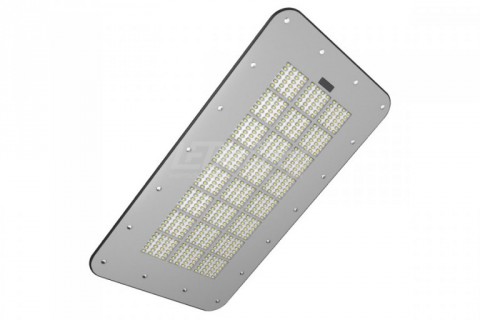 4. Установка 5 скамеек парковая2.Городское поселение Березово, пгт. Березово.Благоустройство общественных территорий:- благоустройство спортивно-игровых площадок ул. Разведчиков, д.14;ул. Гидропорт, д.11  «а»Детская площадка ул. Гидропорт, д.4 «а»1. Урна 3 шт.2. Вазон овальный 2 шт.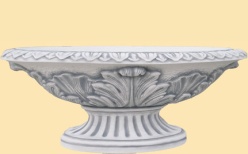 3. Ограждение металлическое + калитка 98 м/п4. Скамья парковая со спинкой 3 шт.5. Спортивное оборудование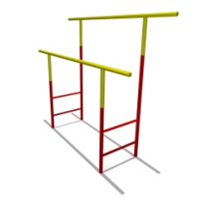 6. Карусель "Круговая"  с рулем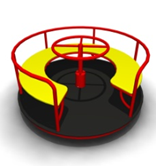 7. Качалка-балансир "Детская"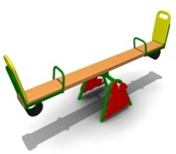 8. Песочница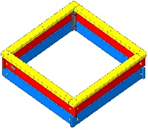 9. Качели двойные без подвеса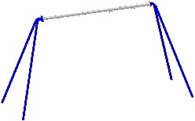 10. Подвес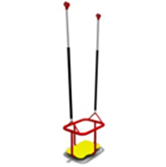 11. Подвес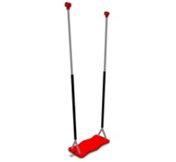 12. Игровой комплекс с 2-6 лет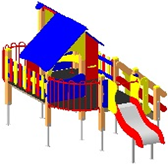 13. Игровой комплекс с 6-12 лет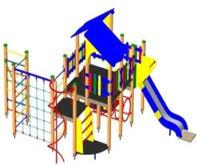 14. Стол шахматный стандартный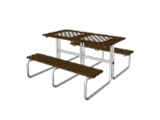 15. Тренажер Твистер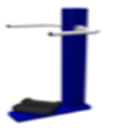 16. Тренажер Жим к груди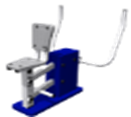 17. Тренажер шаговый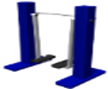 Детская площадка ул. Разведчиков, д.12 «а»;1. Урна 3 шт.2. Вазон овальный 2 шт.3. Ограждение металлическое + калитка 98 м/п4. Скамья парковая со спинкой 3 шт.5. Спортивное оборудование6. Карусель "Круговая"  с рулем7. Качалка-балансир "Детская"8. Песочница9. Качели двойные без подвеса10. Подвес11. Подвес12.  Игровой комплекс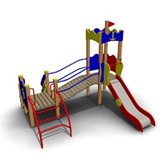 13. Игровой комплекс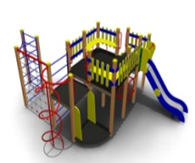 14. Стол шахматный стандартный 15. Тренажер Маятник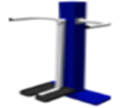 16. Тренажер Жим от груди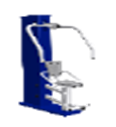 17. Тренажер Эллиптический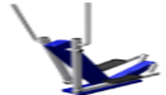 3.Сельское поселение Саранпауль, с. СаранпаульБлагоустройство парка Победы Парк Победы: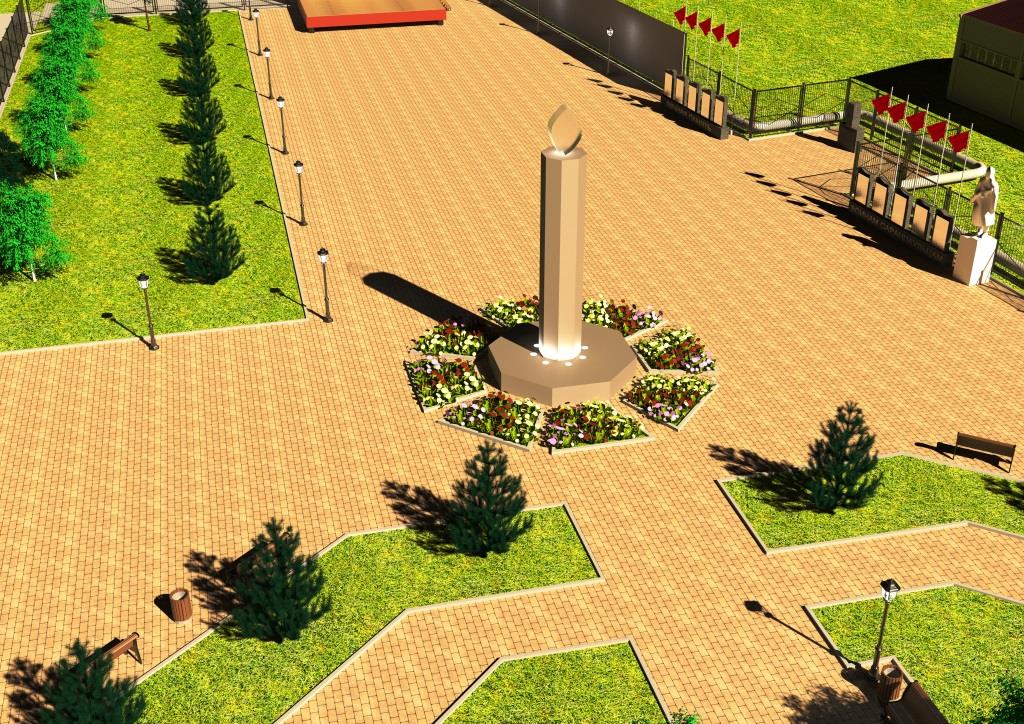 1.Скамейка (сосна/лиственница), 13шт.;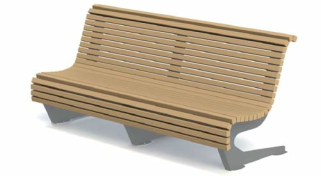 2.Урна со вставкой (с вкладышем) ZN 11 шт.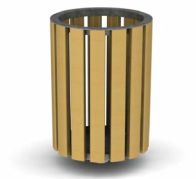  3.Флагштог, 10 шт.;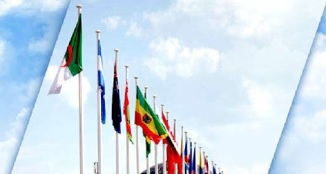 4.Светильник садовый в арку, 2 шт.;5.Фонарь уличный одинарный, 21 шт.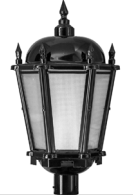 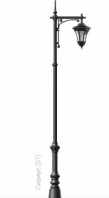 6.Серый мелкозернистый гранит для отделки бетонных сооружений  (памятники и мемориалы) Т-507.Бортовой камень БР100.30.15, 42 м.п.;8.Бортовой камень БР100.20.8, 644 м.п.;9.Площадь покрытия пешеходных дорожек, площадок,  тротуаров, 1657 м2;10.Сборно-разборная сцена, 1 шт.;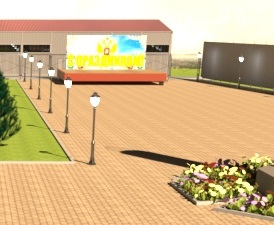 11.Входная арка, 1 шт.;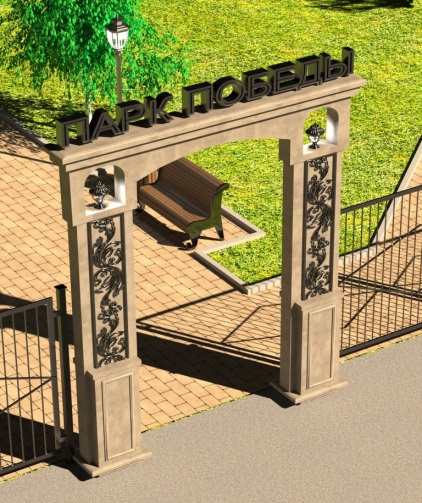 12.Свтильники светодиодные 100 Вт., 8 шт.13.Информационный стенд, 1 шт.;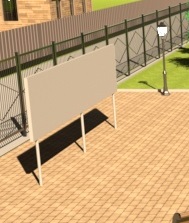 14. Площадь газонов, 1409 м2;15. Внешнее металлическое ограждение по периметру, 226 м.п.;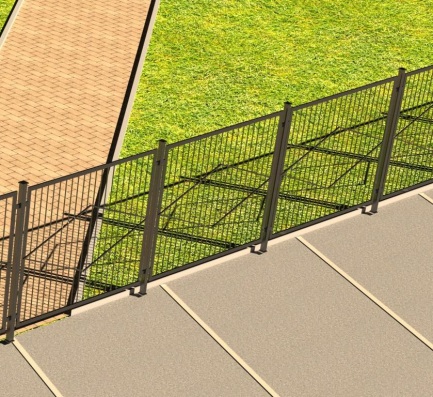 16. Сооружение из металлоконструкции, 24 п.м.;17.Установка ворот, 1 шт.;18.Лоток водоотводный пластиковый ЛВП Norma DN100 H250, 107 м.п.;19.Решетка чугунная ячеистая РЧЯ Norma DN100 C250, 214 м.п.;20.Памятник «Свеча Скорби», 1 шт.;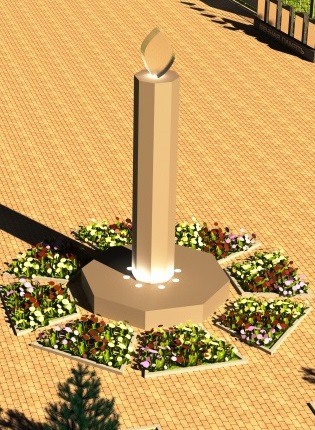 21.Памятные мемориалы, 10 шт.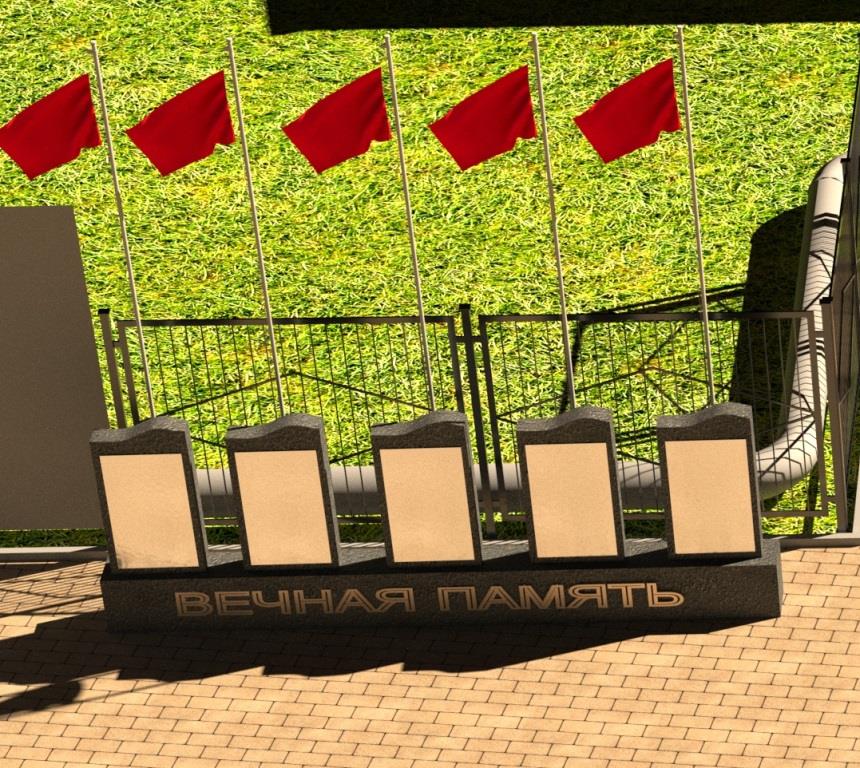 